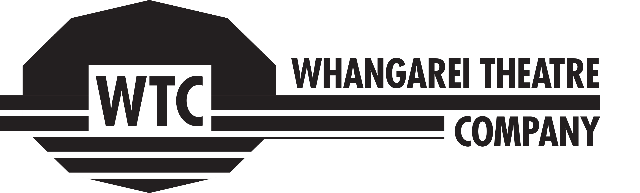 Application for Funding for Training in the Performing ArtsName:………………………………………………………………………………………Date:.…………………..…..………Ethnicity:…………………………………………		Age:……………	Gender:…………………………………..Address:……………………………………………………………………………………………………………………………….Phone number:…………………………………..   Email:…………………………………………………………………….Amount requested:   $…………………………………Signature:………………………………………….……………Purpose (please explain how the funds will be used to improve your knowledge, either on or off stage, in the performing arts)……………………………………………………………………………………………………………………………………………………………………………………………………………………………………………………………………………………………………………………………………………………………………………………………………………………………………………………………………………………………………………………………………………………………………………………………………………………………………………………………………………………………………………………………………………………………………………………………………………………………………………………………………………………………………………………………………………………………………………………………………………………………………………..Date(s) of Training:…………………………………………………………………………..Outcome (please show how you will demonstrate how your knowledge has improved) ……………………………………………………………………………………………………………………………………………………………………………………………………………………………………………………………………………………………………………………………………………………………………………………………………………………………………………………………………………………………………………………………………………………………………………………………..Whangarei Theatre Company was given funds from The James Rice Trust with which to assist people in obtaining further training/experience in all areas of the performing arts and is proud to continue the legacy of the original Trust.